ВведениеДанный документ предназначен для обеспечения возможности развернуть демонстрационный проект программного обеспечения сайта oooinex.ru разработки ООО «ИнЭкс».Требования к оборудованию до установкиНа рабочем месте должны быть установлены: docker, docker-compose и nodejs, npm последних стабильных версий;На рабочем месте надлежит обеспечить наличие интернета для возможности скачивания образов с хранилища образов https://hub.docker.com;Необходимо в файл хостов /etc/hosts добавить запись127.0.0.1 inex.local.oooinex.ru.Технические особенности реализацииПараметры подключенияЗначимые параметры подключения и настроек находятся в БД main в схеме config в таблице base_parameters. После поднятия ПТК БД с названием main будет доступна по порту 30000 под пользователем postgres/postgresРеализация авторизацииВ работе локального ПТК для нужд авторизации используется реализация ldap-сервера OPENLDAP.Особенности схемы. Для авторизации приложений используется атрибут sAMAccountName, который по умолчанию должен быть эквивалентен атрибуту login.Для настройки подключения к ldap-серверу необходима настройка следующих параметров:Для корректной работы приложений необходима их авторизация в системе. Авторизация может проводиться под любым пользователем ldap-сервера. Используются следующие параметры подключения:При этом логин пользователя ищется в комбинации с использованием параметра security.ldap.user_base.Обеспечение безопасности хранения параметров БДВ схеме БД config параметры м.б. как закодированы, так и находиться в нешифрованном виде. Если используется закодированный параметр, то у него ставится атрибут is_encrypted=true с помощью строки криптования «rRBjsCE4MmimMVEEdbgqagfqs9TcIgqf». Эта строка задана в переменной CIPHER_KEY при поднятии ПТК файла .env.Функциональное деление программного обеспеченияПрограммное обеспечение можно разделить на две категории:Пользовательский веб-интерфейс, доступный внешнему пользователю через браузер; Административный интерфейс, предназначенный для управления контентом и наполнением общедоступной части сайта. Продвинутое управление административной часть возможно с помощью десктоп-приложения Wizard.Установка и запускПодготовка к запуску и работеРаспаковать архив dist.zip и перейти в каталог dist из коммандной строки;Убедиться, что docker установлен и запущен;Убедиться, что nodejs и npm установлены;Убедиться что в файле хостов /etc/hosts есть запись«127.0.0.1 inex.local.oooinex.ru».Запуск веб-приложения (пользовательский интерфейс)Выполнить команду docker-compose up из директории dist;Подождать пока будут скачены образы сервисов;Подождать пока сервисы не будут полностью запущены (в окне терминала перестали активно появляться логи);Ввести в адресной строке inex.local.oooinex.ru и нажать enter.Результатом выполненных дейсвий станет успешная обработка запроса (код ответа – 200) и открытие стартовой страницы сайта: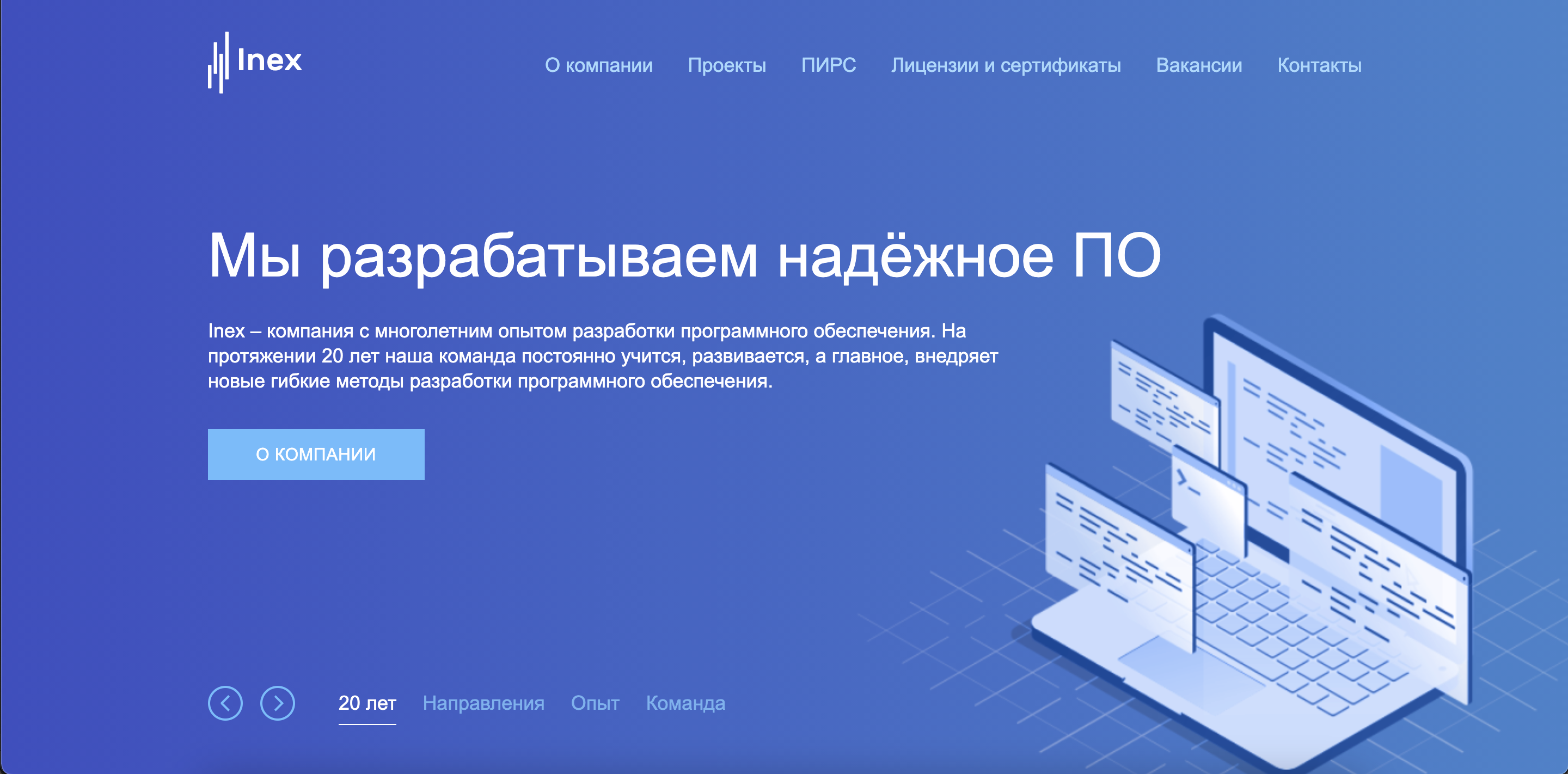 Запуск десктоп-приложения (административный интерфейс)Перейти в каталог dist/wizard/uarm-front и выполнить команду npm i;Перейти в каталог dist/wizard/core и последовательно выполнить команды npm i и npm start.Результатом выполнения шагов является запуск десктоп-приложения - администратора системы.названиеIDОписаниезначениеsecurity.ldap.url43URL для подключения к серверу LDAPldap://openldap:389security.ldap.login44Логин для подключения к серверу LDAPcn=admin,dc=oooinex,dc=rusecurity.ldap.password45Пароль для подключения к серверу LDAPadmin_pwdsecurity.ldap.base149Базовый DN хранилища групп в LDAPou=groups,dc=oooinex,dc=rusecurity.ldap.user_base104Базовый DN хранилища пользователей в LDAPou=users,dc=oooinex,dc=ruназваниеIDОписаниезначениеservice.auth.arm_credentials.login109Логин для авторизации в армеmr-firstservice.auth.arm_credentials.password110Пароль для авторизации в армеqwerty